1. 	Preparation:  Begin with prayer.  2. 	Memorize:  John 15:16, “16You did not choose me, but I chose you and appointed you that you should go and bear fruit and that your fruit should abide, so that whatever you ask the Father in my name, he may give it to you.3. 	Study the entire book of John and review previous lessons:  John 1-13. Read Kostenberger, Encountering John, chapter 16, pages 187-198, Epilogue.  Also review the appendices, tools for study and Excursus 1 – 10.    	a. 	Observation:  What does the Scripture passage say? How does the prologue in John 1:1-8 set up the rest of the book to describe John’s perspective of Jesus?  Did it accomplish that objective with you?What were the seven signs described in John and why were they not more accurately described as miracles?  What were their objectives?  What were the seven I am statements and how was their timing impacted in the overall message?  (Note: fill in on the final page)How is the viewpoint of John and his delivery different from the Synoptic Gospels?    How did the Greek word pisteúō get applied throughout the book?  	b. 	Interpretation:  What does the Scripture passage mean?  Did the Johannine perspective and delivery seem to complement the Synoptic Gospels or somewhat confuse the story?Immanuel views Scripture as the supreme and final authority.  How does the book of John support our view of biblical interpretation?  Can you provide an example of applying the five different interpretation devices to our study of John?  Normal – understanding in their common usage Literal – understanding meaning in its ordinary sense, unless context requires figurative interpretation Grammatical – use of recognized rules of grammar Historical – in the context of the times Systematic – with the whole view of scripture 	c.	Application:  How will you apply this Scripture passage in my life? John’s Gospel makes the boldest claims of Jesus as the Son of God.  How does that claim impact the way you live your life?    How does it impact your role as a son, father, husband and/or Christian? If you were called on to defend the deity of Jesus, how would you use the Gospel of John to provide that defense?  In 1 John 1:4, he is “writing these things so that our joy may be complete.”  How can you serve the Holy God with what you have learned from John’s Gospel in a way to make “your joy complete?”4. 	Write out John 15:16 from memory: 5.	Conclusion:  Close your study time with prayer. Note:  Use the following sheet for notes and expanded details associated with verses and events found in the Gospel of John.  Fill in the seven “I am” Statements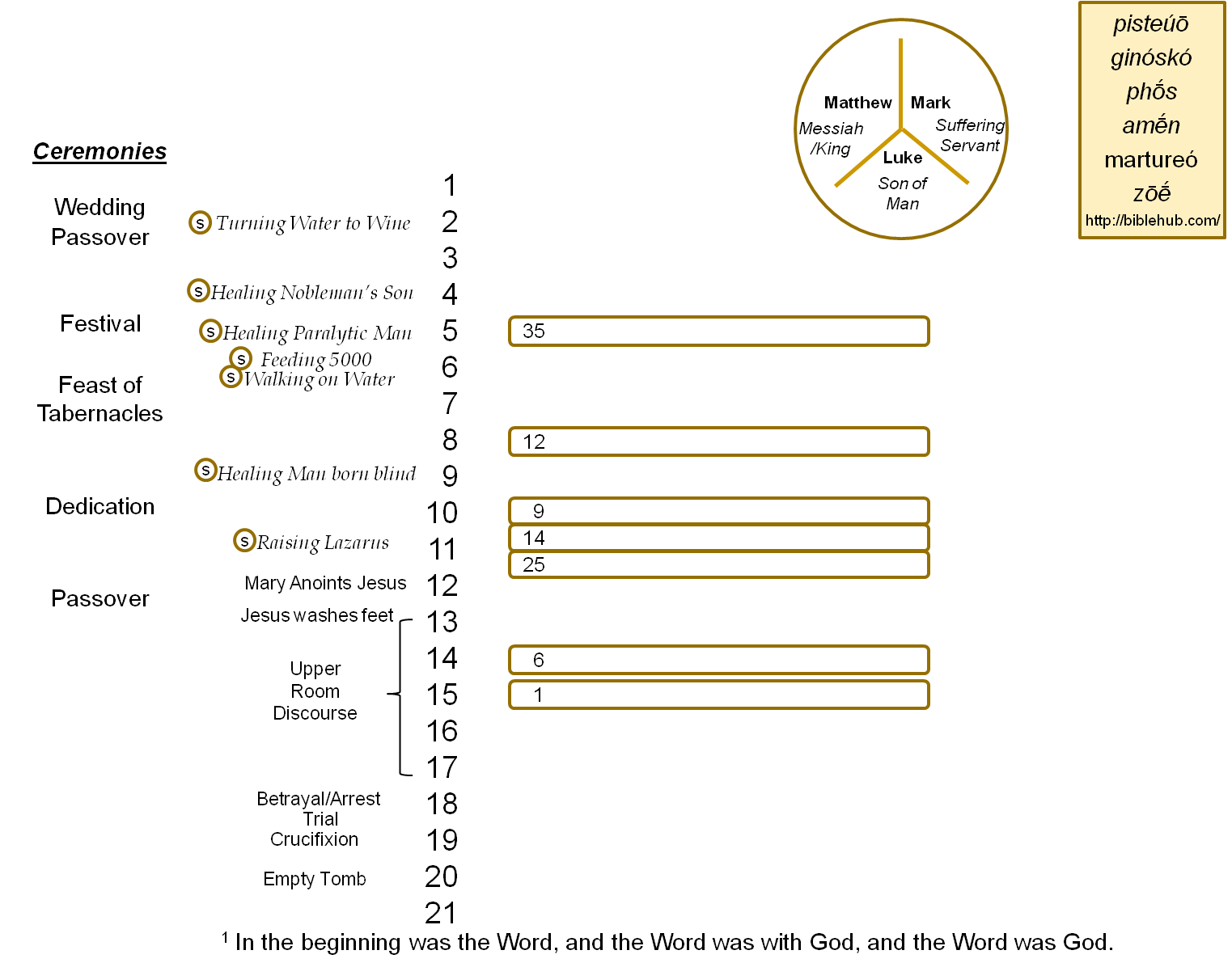 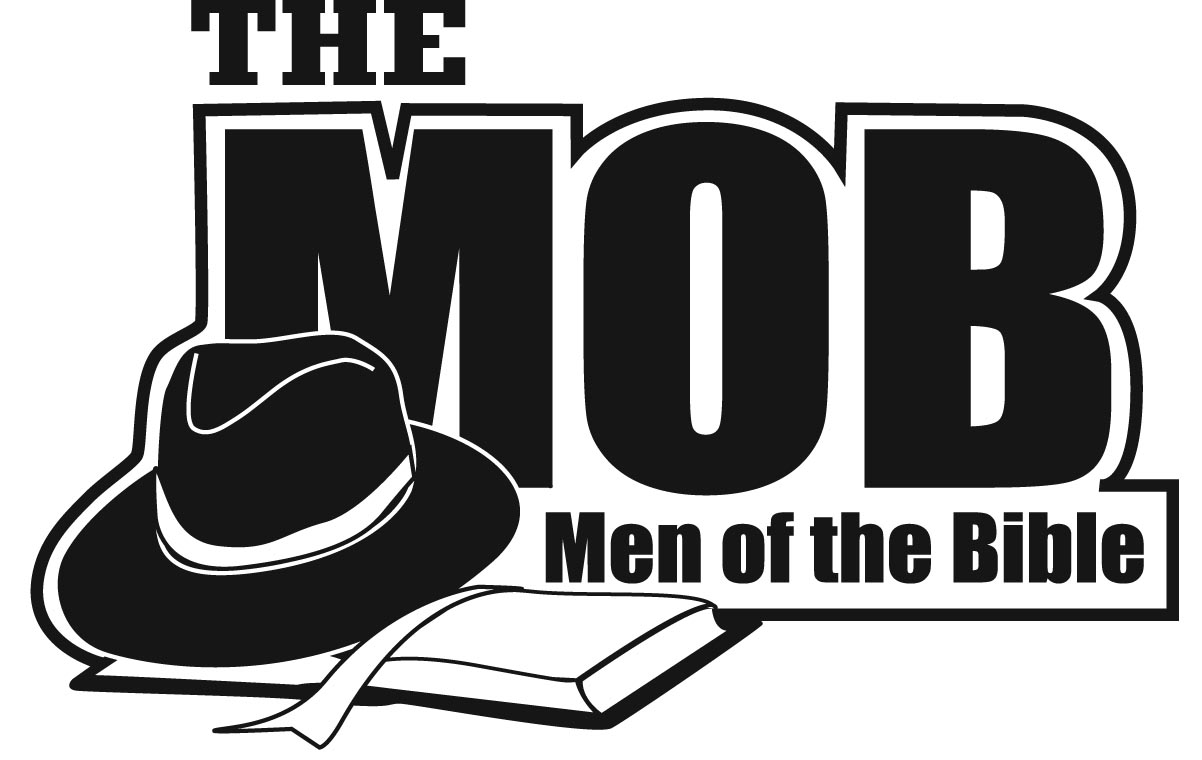 The Gospel According to JohnLesson 35: John 1-21 June 23, 2015